Field/Winter PeaPlant Characteristics: Upright annual that grows up to 2 to 4 feet tall. Emergence time: 9 days Min. germination soil temp: 41oFAnnual or Perennial: AnnualSalinity Tolerant: pH 6.0 – 7.0Tolerances: Drought, shade, and heatCool or Warm season: Cool (mid-April to early October planting)The following goals for this species are ranked 0-4, 0=Poor, 1=Fair, 2=Good, 3=Very Good, 4=Excellent.Nitrogen Source: 3Nitrogen Scavenger: 1Soil Builder: 2Erosion Fighter: 2Lasting Residue: 1Weed Fighter: 2Grazing: 2Forage Harvest Value: 4Recommended Seeding Dates: April - OctoberPlanting Depth: ½ - 1 ½ inchMin. Seeding Rate (incorporated): 50 lbs./ac PLSMin. Seeding Rate (non-incorporated): 75 lbs./ac PLSTermination Options: Till and then apply herbicide  Other notes: Resources:Midwest Cover Crops Field Guide-Midwest Cover Crop CouncilManaging Cover Crops Profitably-Sustainable Agriculture Research and EducationGreen Cover Seed-Soil Health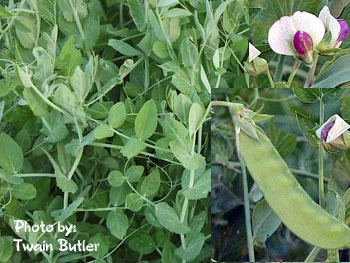 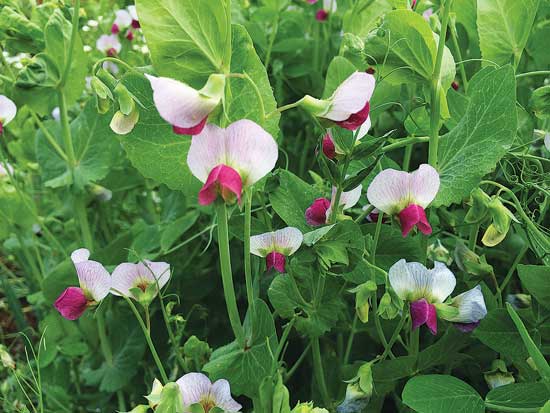 